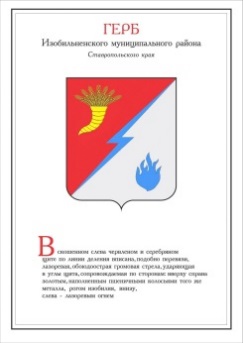 ДУМА ИЗОБИЛЬНЕНСКОГО городского округаСТАВРОПОЛЬСКОГО КРАЯПЕРВОГО СОЗЫВАРЕШЕНИЕ29 октября 2019 года                    г. Изобильный                                         №330О ходе реализации Плана мероприятий по выполнению наказов избирателей депутатам Думы Изобильненского городского округа Ставропольского края первого созыва, утвержденного решением Думы Изобильненского городского округа Ставропольского края от 17 августа 2018 года №166Заслушав информацию о ходе реализации Плана мероприятий по выполнению наказов избирателей депутатам Думы Изобильненского городского округа Ставропольского края первого созыва, утвержденного решением Думы Изобильненского городского округа Ставропольского края от 17 августа 2018 года №166, в соответствии с Федеральным законом от 06 октября 2003 года №131-ФЗ «Об общих принципах организации местного самоуправления в Российской Федерации», статьей 30 Устава Изобильненского городского округа Ставропольского краяДума Изобильненского городского округа Ставропольского края РЕШИЛА:1. Информацию администрации Изобильненского городского округа Ставропольского края о ходе реализации Плана мероприятий по выполнению наказов избирателей депутатам Думы Изобильненского городского округа Ставропольского края первого созыва, утвержденного решением Думы Изобильненского городского округа Ставропольского края от 17 августа 2018 года №166 (далее соответственно – администрация городского округа, План мероприятий), принять к сведению.2. Принимаемые администрацией городского округа меры по исполнению наказов избирателей считать недостаточными и требующими принятия исчерпывающих мер по обеспечению своевременной и в полном объеме реализации Плана мероприятий. 3. В этих целях рекомендовать администрации городского округа:3.1. предусмотреть в проекте бюджета Изобильненского городского округа Ставропольского края на 2020 год и плановый период 2021 и 2022 годов финансирование работ по реализации Плана мероприятий в полном объеме;3.2. представить в Думу Изобильненского городского Ставропольского края до 15 ноября 2019 года дорожную карту реализации Плана мероприятий, с указанием в ней наименования муниципальной программы (подпрограммы), в которую включено исполнение каждого пункта Плана мероприятий, объема планируемых расходов и сроков исполнения наказов.4. Контроль за выполнением настоящего решения возложить на комитет Думы Изобильненского городского округа Ставропольского края по вопросам управления собственностью городского округа, промышленности, транспорта, связи и коммунального хозяйства и комитет Думы Изобильненского городского округа Ставропольского края по вопросам бюджета и экономики.5. Настоящее решение вступает в силу со дня его принятия.Председатель ДумыИзобильненского городского округа Ставропольского края                                                                   А.М. Рогов